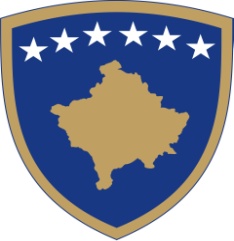 Republika e KosovësRepublic of Kosovo - Republika KosovaQeveria- Government -VladaMinistria e Financave Ministry of FinanceMinistarstvo FinansijeDOKUMENT SHPJEGUES PËR UDHËZIMIN ADMINISTRATIV  MF- NR - XX/2018 PËR KRITERET PËRZGJEDHESE DHE PRIORITETIZIMIN E PROJEKTIT  KAPITAL Çështja kryesore e trajtuarArsyeshmëria për hartimin e Udhëzimit Administrativ për kriteret përzgjedhëse dhe prioritetizimin e projektit kapital,  qëndron në implementimin  e nenit 21 dhe 23 të Ligjit  Nr. 03/L-048 për Menaxhimin e Financave Publike dhe Përgjegjësitë, i Plotësuar dhe Ndryshuar me Ligjin Nr. 03/L-221, Ligjin Nr. 04/L-116, me Ligjin Nr. 04/L-194, me Ligjin Nr. 05/L-063 dhe me Ligjin Nr. 05/L-007 në Republikën e Kosovës, dhe ka për qëllim, shqyrtimin dhe vlerësimin e projekt - propozimit kapital nga çdo organizatë buxhetore gjatë përgatitjes së tij..Përshkrimi i shkurtër i çështjesMe ketë projekt Udhëzim Administrativ përcaktohen kriteret përzgjedhëse dhe prioritetizimi i projektit kapital gjatë shqyrtimit dhe vlerësimit nga çdo organizatat buxhetore. Qëllimi i konsultimitQëllim kryesor i konsultimit të Udhëzim Administrativ për  kriteret përzgjedhese dhe prioritetizimin e projektit  kapital, është që Organi Propozues, të sigurojë opinionet dhe rekomandimet nga grupet e caktuara të interesit që merren  me shqyrtimin dhe vlersimin e projektit kapiltal . Një  kontribut të veçantë mund të ofrojnë edhe institucionet që janë  të ndërlidhura me këtë fushë të rëndësishme si dhe  institucionet ndërkombëtare të vendosura në Kosovë të cilat në një mënyrë apo tjetër janë edhe monitorues të zbatimit të legjislacionit në fuqi. Për këto dhe për arsye të tjera, Qeveria e Kosovës, ka konsideruar që forma më e mirë e procesit të politik-bërjes në aspektin legjislativ, është konsultimi i hershëm me grupet e interesit, të cilat do të ndikojnë drejtpërdrejtë në përmirësimin e cilësisë së këtij Udhëzimi Administrativ.Procesi i konsultimeve me grupet e interesit do të bëhet në formë të shkruar, ku në mënyrë të detajuar, do të bëhen pyetjet për çështjet e propozuara. Përveç pyetjeve të cilat ne si organ propozues i kemi caktuar, grupet e interesit, do të kenë mundësinë të propozojnë  edhe  çështjet  tjera të cilat mendojnë se janë të rëndësishme dhe të nevojshme për diskutim. Ofrimi i përgjigjeve të qarta dhe të argumentuara, do të kontribuonte drejtpërdrejtë në përmirësimin e cilësisë së Udhëzimit të propozuar. Të gjitha komentet, rekomandimet, alternativat tuaja të propozuara në këtë Udhëzim, ne si institucion  propozues, do ti analizojmë dhe në afatin sa më të shkurtër, do t’i inkorporojmë. Pas përfundimit të draftit përfundimtar së bashku me tabelën informuese, do t’ua përcjellim të gjitha grupeve të përfshira në konsultimAfati përfundimtar për dorëzimin e përgjigjeveAfati përfundimtar i dorëzimit të kontributit me shkrim në kuadër të procesit të konsultimit, për Udhëzimin Administrativ për kriteret përzgjedhëse dhe prioritetizimin e projektit  kapital është deri më  datën 31/01/2019.Të gjitha komentet  e pranuara deri në këtë afat do të përmblidhen nga ana e personit përgjegjës.Të gjitha kontributet me shkrim duhet të dorëzohen në formë elektronike në e-mail adresën: jeton.sh.kryeziu@rk-gov.net, me titull Udhëzimi Administrativ për kriteret përzgjedhëse dhe prioritetizimin e projektit  kapitalJu lutemi që në kuadër të kontributit tuaj me shkrim, të specifikoni qartë së në çfarë cilësie jeni duke kontribuar në këtë proces konsultimi (p.sh. në cilësi të përfaqësuesit të organizatës, kompanisë, në cilësi individuale, etj.)Komentet nga organizatatJu lutem, që komentet tuaja të ofrohen sipas udhëzimeve të shënuara më poshtë:Emri i organizatës që jep komente:Fushat kryesore të veprimit të organizatës:Informatat e kontaktit të organizatës (adresa, e-mail, telefoni):Data e dërgimit të komenteve: Forma e kontributit është e hapur, mirëpo preferohet që kontributet tuaja t’i përfshini në kuadër të tabelës së bashkëngjitur më poshtë në këtë dokument, e cila përfshin çështjet kyçe të këtij dokumenti.Bashkëngjitur me këtë dokument, gjeni Udhëzimin Administrativ për kriteret përzgjedhëse dhe prioritetizimin e projektit  kapital.Çështjet kyçeKomente rreth draftit aktualKomente shtesë1Pyetja 12Pyetja 23Shtoni pyetje sipas nevojës4Komente tjera